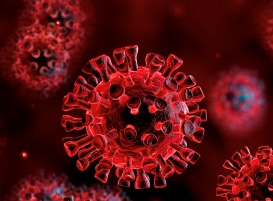 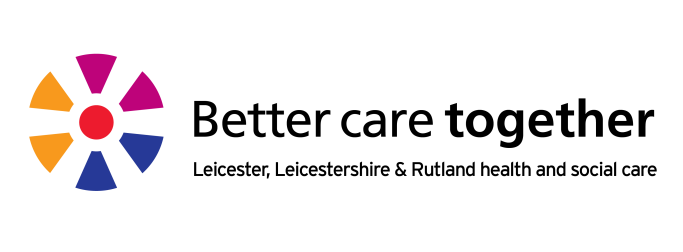 Covid-19 Vaccinations andPeople with Learning Disabilities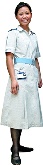 A Learning Disability Nurse can talk with you about the Covid-19 Vaccine.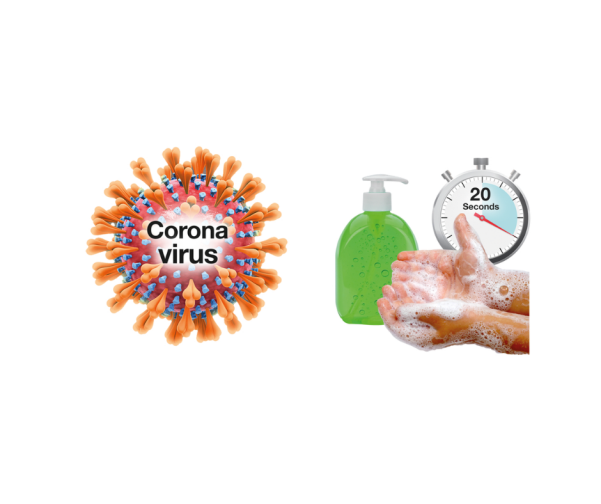 Covid-19 is also called Coronavirus.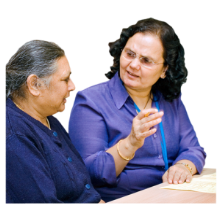 You can come and talk or ask questions about what Covid-19 is.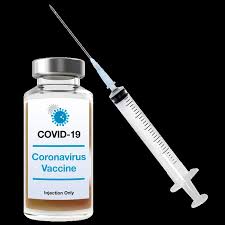 You can come and talk or ask questions about the Covid-19 vaccine.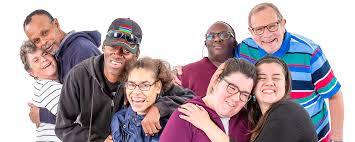 There may be other people there to talk to.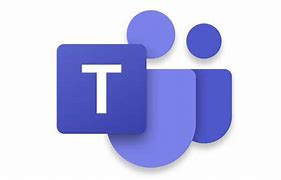 This will be on a Microsoft Teams LinkOn all of these dates:Thurs 7th Jan 2021At 12:30pmThurs 14th Jan 2021At 12:30pmThurs 21st Jan 2021At 12:30pmThurs 28th Jan 2021At 12:30pm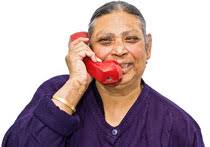 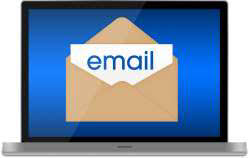 For more informationEmail: LPT-PCLN@leicspart.nhs.ukorTelephone: 07500 993 864 (Siouxie Nelson – Primary Care Liaison Nurse – Learning Disabilities)